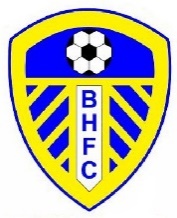 2021 Age Group GuidelinesBeacon Hill Football Club strongly recommends that players have started school in their first year of registration. No player can be registered until they are turning 5 years of age in the current football year. This is an FFA rule and there are NO exceptionsAll Age (AL, Men’s or Women’s Open Division) – Players must be turning 16 years of age in the current season to be registered in, or borrowed by and All Age team.For each junior player registering or being borrowed more than 2 years above his or her actual age group, his or her parent or guardian must complete and submit a FNSW Playing Above Age Consent Form, for approval by the MWFA EC. All players approved to play more than 2 years above his or her actual age group will be restricted by any conditions of approval, including borrowing restrictions.Over 30 – Any player born in 1990 or earlier – must be turning 31 years of age or over in the current year. Proof of age is required. All Age players being borrowed by O30 teams must be age eligible (ie ID must have been sighted by MWFA). Over 35 – Any player born in 1985 or earlier – must be turning 36 years of age or over in the current year. Proof of age is required. All Age players being borrowed by O35 teams must be age eligible (ie ID must have been sighted by MWFA). Over 40 – Any player born in 1980 or earlier – must be turning 41 years of age or over in the current year. Proof of age is required. All Age or O30 players being borrowed by O40 teams must be age eligible (ie ID must have been sighted by MWFA). Over 45 – Any player born in 1975 or earlier – must be turning 46 years of age or over in the current year. Proof of age is required. All Age or O35 players being borrowed by O45 teams must be age eligible (ie ID must have been sighted by MWFA).Age GroupYear BornDefinitionU62015/2016Aged 5 before 31/12/21*U72014or laterU82013or laterU92012or laterU102011or laterU112010or laterU122009or laterU132008or laterU142007or laterU152006or laterU162005or laterU182003or laterU212000, 2001, 2002or laterAL’s2002or beforeO301990or earlier (must be turning 31 or over in 2021)Over351985or earlier (must be turning 36 or over in 2021Over 401980or earlier (must be turning 41 or over in 2021Over 451975or earlier (must be turning 46 or over in 2021)